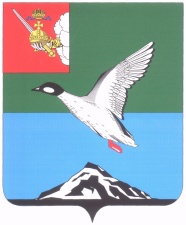 АДМИНИСТРАЦИЯ ЧЕРЕПОВЕЦКОГО МУНИЦИПАЛЬНОГО РАЙОНА П О С Т А Н О В Л Е Н И Еот 30.08.2017 									         № 2531г. ЧереповецО внесении изменений в постановление администрации районаот 08.09.2014 № 2407 «Об утверждении состава комиссии по соблюдению требований к служебному поведению муниципальных служащих администрации Череповецкого муниципального района и урегулированию конфликта интересов»В связи с произошедшими кадровыми изменениями    ПОСТАНОВЛЯЮ:1. Внести изменения в постановление администрации района                            от 08.09.2014 № 2407 «Об утверждении состава комиссии по соблюдению требований к служебному поведению муниципальных служащих администрации Череповецкого муниципального района и урегулированию конфликта интересов», изложив приложение к постановлению в новой редакции согласно приложению к настоящему постановлению.2. Признать утратившим силу постановление администрации района                   от 04.05.2016 № 601 «О внесении изменений в постановление администрации района от 08.09.2014 № 2407 «Об утверждении состава комиссии по соблюдению требований к служебному поведению муниципальных служащих администрации Череповецкого муниципального района                          и урегулированию конфликта интересов», за исключением пунктов 2 и 3.3. Постановление подлежит опубликованию в газете «Сельская новь»  и размещению на официальном сайте района в информационно-телекоммуникационной сети Интернет.Глава района                                                                                  Н.В. ВиноградовПриложениек постановлениюадминистрации районаот 30.08.2017 № 2531«УТВЕРЖДЕН постановлением администрации района  от 08.09.2014  № 2407(приложение)Состав комиссии по соблюдению требований к служебному поведению муниципальных служащих администрации Череповецкого муниципального района и урегулирования конфликта интересовПрокофьев А.В., заместитель главы района, председатель комиссии;Травникова О.В., начальник экспертно-правового управления администрации района, заместитель председателя комиссии;Соломатин В.Р., начальник сектора по профилактике коррупционных                 и иных правонарушений отдела муниципальной службы, кадров и защиты информации администрации района, секретарь комиссии.Члены комиссии:Бедовая Н.С., председатель Череповецкого районного отделения Всероссийской общественной организации ветеранов (пенсионеров) войны, труда, Вооруженных Сил и правоохранительных органов (по согласованию);Зяблова Е.С., начальник отдела муниципальной службы, кадров и защиты информации администрации района;Теплякова Т.Б., председатель Череповецкой районной общественной организации Профсоюза работников народного образования и науки Российской Федерации (по согласованию);представитель органа исполнительной государственной власти области, являющегося органом по профилактике коррупционных и иных правонарушений (по согласованию);представители научных организаций и образовательных учреждений среднего, высшего и дополнительного профессионального образования, деятельность которых связана с муниципальной службой (по согласованию).»